North East School Division 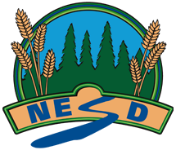 Unpacking Outcomes - Module 6: Ledgers (Core)Unpacking the Outcome Unpacking the Outcome Unpacking the Outcome Summarize –> transactions Summarize –> transactions Summarize –> transactions Outcome (circle the verb and underline the qualifiers) Outcome (circle the verb and underline the qualifiers) Outcome (circle the verb and underline the qualifiers) Summarize transactions of an account by updating ledgers to obtain current balance.Summarize transactions of an account by updating ledgers to obtain current balance.Summarize transactions of an account by updating ledgers to obtain current balance.KNOW UNDERSTAND BE ABLE TO DO Vocabulary: Ledger PostingProprietorshipChart of AccountsAccount Columns: date, name, account, number, account number, entry, balance (*1)     *Combination Journal* [Acc 20] ThatThe first digit of an account number tells you what type of account it is.Each account must appear in the ledgerThe ledger keeps the updated balances of all accountsPosting is the process of updating the accountsCreate a chart of accounts and sort assets (100), liabilities (200), capital (300), revenue (400) and expenses (500) into numerical order for a service business organized as a proprietorship. Identify the columns of a ledger (*1) form and open a ledger for each account. Identify the columns of an account in the ledger.Discuss the need for a ledger (i.e., balance of accounts) when a journal is already done. Post amounts from the general debit and credit columns into individual accounts in the general ledger.  Post totals from the special amount columns to individual accounts.ESSENTIAL QUESTIONS ESSENTIAL QUESTIONS ESSENTIAL QUESTIONS  Why do we need a ledger?How do we update the ledger? Why do we need a ledger?How do we update the ledger? Why do we need a ledger?How do we update the ledger?